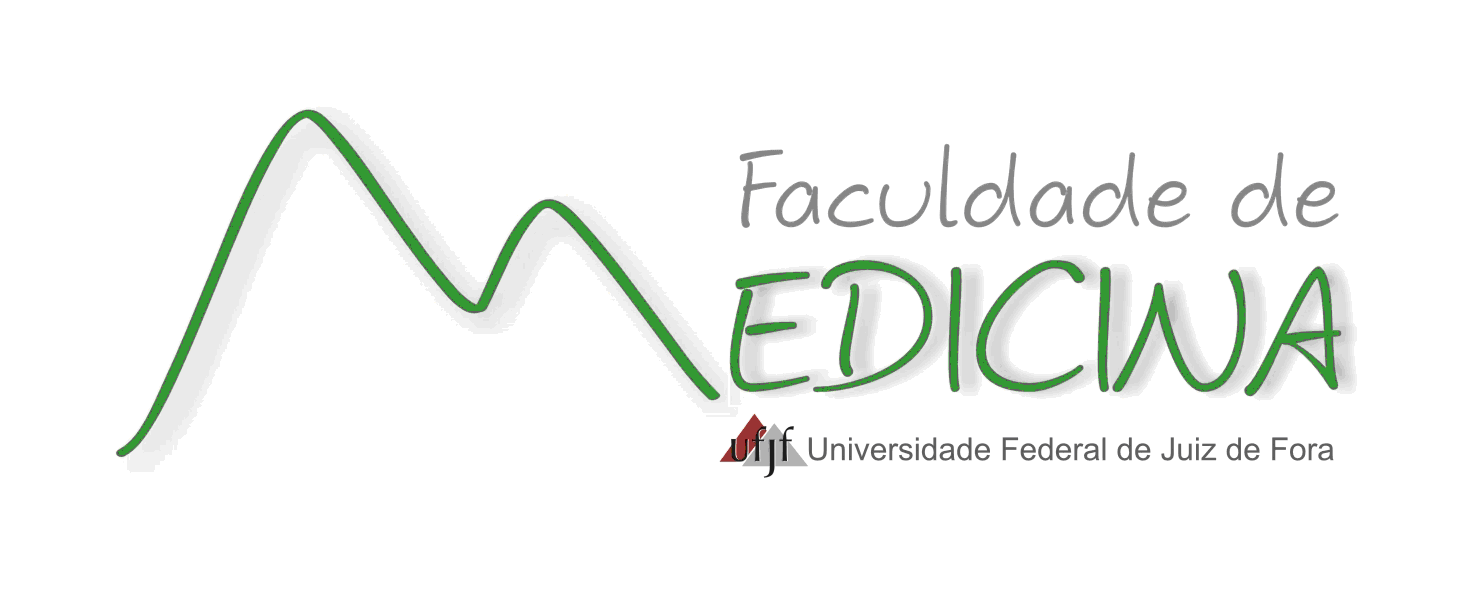 PÓS-GRADUAÇÃO EM SÁUDE - Faculdade de MedicinaEugênio do Nascimento, s/n – Dom Bosco – CEP 36038-330 – Juiz de Fora – MGTel. (32) 2102-3848  e-mail: ppgs.medicina@ufjf.edu.brCOMPOSIÇÃO DE BANCA EXAMINADORA:1 - IDENTIFICAÇÃO2 – PROJETO DE PESQUISA3 – LOCAL E DATA 4 – MEMBROS DA BANCA:TITULARES – PROFESSORES DA UFJFTITULARES – PROFESSORES EXTERNOS À UFJFSUPLENTE – PROFESSOR DA UFJF:SUPLENTE – PROFESSOR DA UFJF:SUPLENTE – PROFESSOR EXTERNO À UFJF:SUPLENTE – PROFESSOR EXTERNO À UFJF:Juiz de Fora XX de XXXXXX de XXXX_________________________________                                                      _________________________________Assinatura do Aluno                                                                                        Assinatura do OrientadorEste formulário deverá ser entregue na Secretaria do PPgS 45 (quarenta e cinco) dias antes da data da defesa, junto com:Cd com cópia de Dissertação ou Tese em PDF;Mestrado - Cópia do artigo com o comprovante de envio para periódico;Doutorado - Cópia do artigo com o comprovante de aceite ou publicação;Carta Convite dos membros titulares da banca para assinatura da Coordenação;Formulário de Participação do Membro externo (quando houver viagem)Proposta de BancaEnviar o resumo e os membros da Banca Examinadora por e-mail.COMPOSIÇÃO DA BANCA EXAMINADORACOMPOSIÇÃO DA BANCA EXAMINADORACOMPOSIÇÃO DA BANCA EXAMINADORACOMPOSIÇÃO DA BANCA EXAMINADORACOMPOSIÇÃO DA BANCA EXAMINADORAParticipante Externo à UFJFParticipante InternoSuplente ExternoSuplente InternoMestrado01020101Doutorado02030202TODOS OS MEMBROS DA BANCA EXAMINADORA, INCLUSIVE OS SUPLENTES, DEVERÃO TER O TÍTULO DE DOUTOR.CO-ORIENTADOR: O co-orientador  deverá participar da banca e não contará como membro internoPROFESSOR EXTERNO: Todo aquele que não possui vínculo com a UFJF. Podendo ser                                            Professor/Pesquisador de Universidade/Empresa Pública ou Privada.PROFESSOR INTERNO: O Professor Orientador conta como 01 (um) membro interno.TODOS OS MEMBROS DA BANCA EXAMINADORA, INCLUSIVE OS SUPLENTES, DEVERÃO TER O TÍTULO DE DOUTOR.CO-ORIENTADOR: O co-orientador  deverá participar da banca e não contará como membro internoPROFESSOR EXTERNO: Todo aquele que não possui vínculo com a UFJF. Podendo ser                                            Professor/Pesquisador de Universidade/Empresa Pública ou Privada.PROFESSOR INTERNO: O Professor Orientador conta como 01 (um) membro interno.TODOS OS MEMBROS DA BANCA EXAMINADORA, INCLUSIVE OS SUPLENTES, DEVERÃO TER O TÍTULO DE DOUTOR.CO-ORIENTADOR: O co-orientador  deverá participar da banca e não contará como membro internoPROFESSOR EXTERNO: Todo aquele que não possui vínculo com a UFJF. Podendo ser                                            Professor/Pesquisador de Universidade/Empresa Pública ou Privada.PROFESSOR INTERNO: O Professor Orientador conta como 01 (um) membro interno.TODOS OS MEMBROS DA BANCA EXAMINADORA, INCLUSIVE OS SUPLENTES, DEVERÃO TER O TÍTULO DE DOUTOR.CO-ORIENTADOR: O co-orientador  deverá participar da banca e não contará como membro internoPROFESSOR EXTERNO: Todo aquele que não possui vínculo com a UFJF. Podendo ser                                            Professor/Pesquisador de Universidade/Empresa Pública ou Privada.PROFESSOR INTERNO: O Professor Orientador conta como 01 (um) membro interno.TODOS OS MEMBROS DA BANCA EXAMINADORA, INCLUSIVE OS SUPLENTES, DEVERÃO TER O TÍTULO DE DOUTOR.CO-ORIENTADOR: O co-orientador  deverá participar da banca e não contará como membro internoPROFESSOR EXTERNO: Todo aquele que não possui vínculo com a UFJF. Podendo ser                                            Professor/Pesquisador de Universidade/Empresa Pública ou Privada.PROFESSOR INTERNO: O Professor Orientador conta como 01 (um) membro interno.Aluno(a):Aluno(a):Nível: Mestrado  Doutorado Telefones de contato:E-mail:E-mail:Título do Projeto:Linha de Pesquisa: Professor Orientador:CPF:Professor Co-orientador (se houver):CPF:Local:Data:Horário:1 – Nome:1 – Nome:Data de Nascimento:CPF:Departamento:Titulação:Área de concentração:Área de concentração:Instituição onde obteve a titulação:Ano conclusão:2 – Nome: 2 – Nome: Data de Nascimento:CPF:Departamento:Titulação:Área de concentração:Área de concentração:Instituição onde obteve a titulação:                Ano conclusão:3 – Nome: 3 – Nome: Data de Nascimento:CPF:Departamento:Titulação:Área de concentração:Área de concentração:Instituição onde obteve a titulação:Ano conclusão:Participante externo com participação remota:  Sim      Não Participante externo com participação remota:  Sim      Não Participante externo com participação remota:  Sim      Não Participante externo com participação remota:  Sim      Não Participante externo com participação remota:  Sim      Não Participante externo com participação remota:  Sim      Não 1 – Nome:1 – Nome:Data de Nascimento:CPF:Identidade:Instituição de Vínculo:Endereço:Rua/Nº:                                                                      Bairro:      CEP:                             Cidade:                      Endereço:Rua/Nº:                                                                      Bairro:      CEP:                             Cidade:                      Endereço:Rua/Nº:                                                                      Bairro:      CEP:                             Cidade:                      Endereço:Rua/Nº:                                                                      Bairro:      CEP:                             Cidade:                      Telefones:E-mail:Titulação:Área de concentração:Área de concentração:Área de concentração:Instituição onde obteve a titulação:               Ano conclusão:Participante externo com participação remota:  Sim      Não Participante externo com participação remota:  Sim      Não Participante externo com participação remota:  Sim      Não Participante externo com participação remota:  Sim      Não Participante externo com participação remota:  Sim      Não Participante externo com participação remota:  Sim      Não 2 – Nome: 2 – Nome: Data de Nascimento:CPF:Identidade:Instituição de Vínculo:Endereço:Rua/Nº:                                                                      Bairro:      CEP:                             Cidade:                      Endereço:Rua/Nº:                                                                      Bairro:      CEP:                             Cidade:                      Endereço:Rua/Nº:                                                                      Bairro:      CEP:                             Cidade:                      Endereço:Rua/Nº:                                                                      Bairro:      CEP:                             Cidade:                      Telefones:E-mail:Titulação:Área de concentração:Área de concentração:Área de concentração:Instituição onde obteve a titulação:               Ano conclusão: Nome: Nome:Data de Nascimento:CPF:Departamento:Titulação:Área de concentração:Área de concentração:Instituição:Ano conclusão:Nome: Nome: Data de Nascimento:CPF:Identidade:Instituição de Vínculo:Endereço:Rua/Nº:                                                                      Bairro:      CEP:                             Cidade:                      Endereço:Rua/Nº:                                                                      Bairro:      CEP:                             Cidade:                      Endereço:Rua/Nº:                                                                      Bairro:      CEP:                             Cidade:                      Endereço:Rua/Nº:                                                                      Bairro:      CEP:                             Cidade:                      Telefones:E-mail:Titulação:Área de concentração:Área de concentração:Área de concentração:Instituição onde obteve a titulação:                Ano conclusão: Nome: Nome:Data de Nascimento:CPF:Departamento:Titulação:Área de concentração:Área de concentração:Instituição:Ano conclusão:Nome: Nome: Data de Nascimento:CPF:Identidade:Instituição de Vínculo:Endereço:Rua/Nº:                                                                      Bairro:      CEP:                             Cidade:                      Endereço:Rua/Nº:                                                                      Bairro:      CEP:                             Cidade:                      Endereço:Rua/Nº:                                                                      Bairro:      CEP:                             Cidade:                      Endereço:Rua/Nº:                                                                      Bairro:      CEP:                             Cidade:                      Telefones:E-mail:Titulação:Área de concentração:Área de concentração:Área de concentração:Instituição onde obteve a titulação:                Ano conclusão: